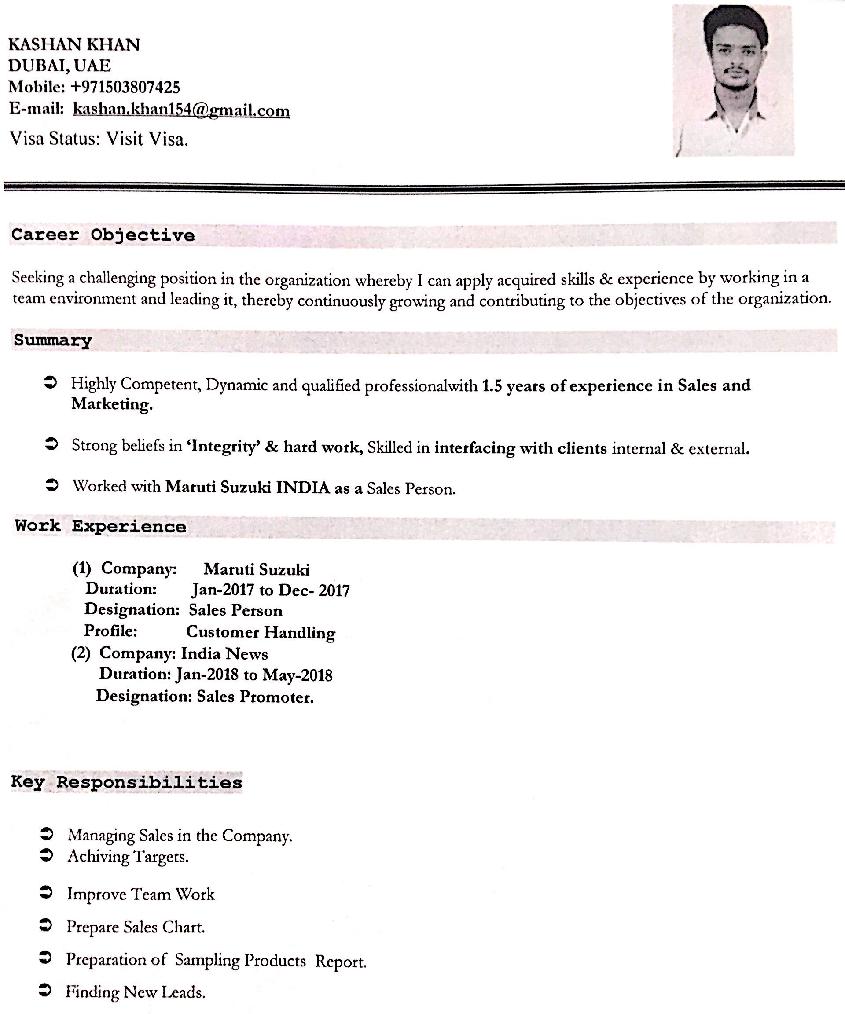 Scanned with CamScanner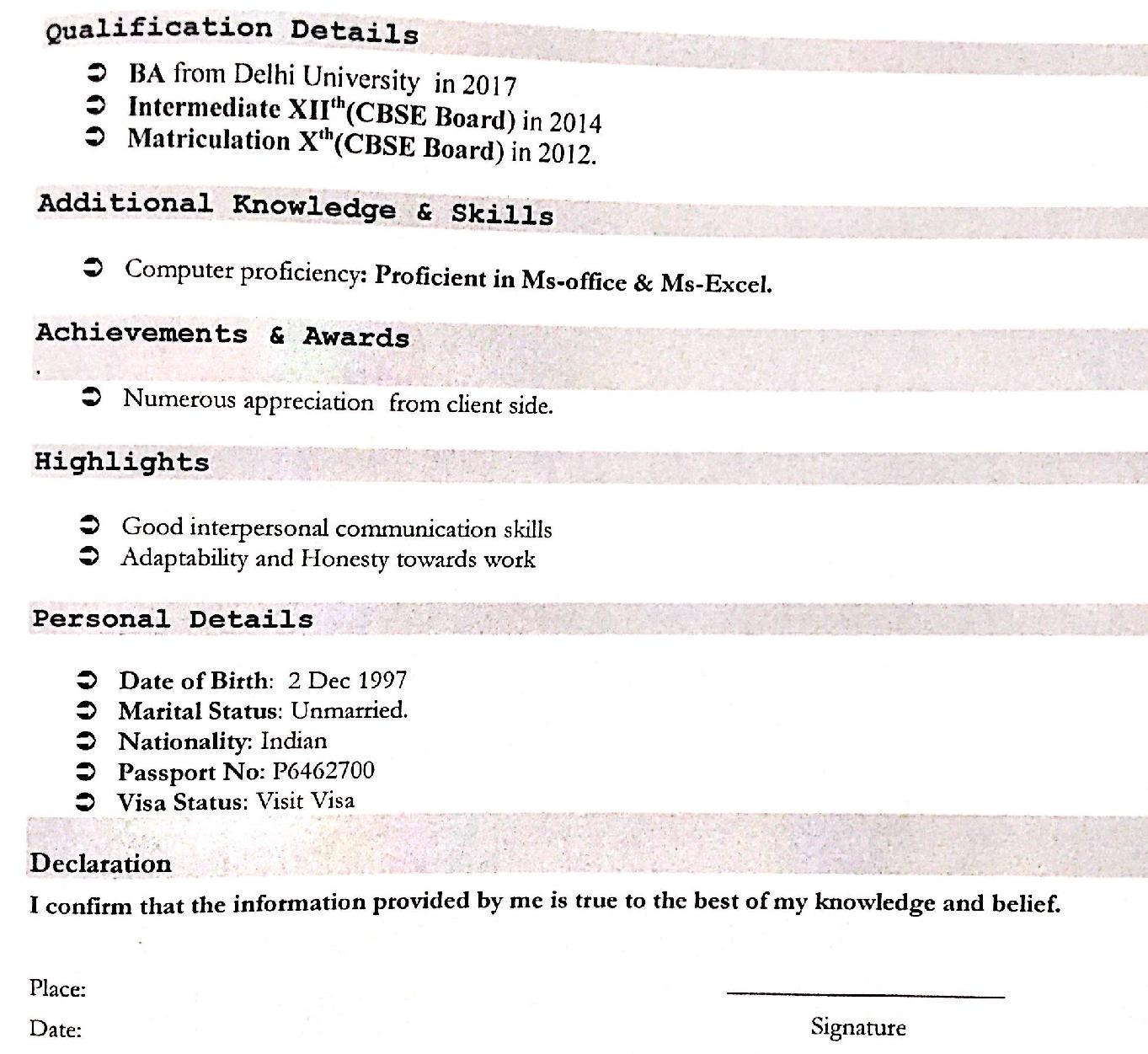 Scanned with CamScanner